社會工作局培訓課程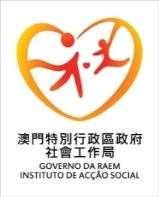 課程名稱：「從沙維雅家庭治療模式探索賭博失調：概念與實踐」培訓課程課程編號：IAS/DEP/NGO018/2018課程目的：從心理學角度了解病態賭徒；透過模擬個案練習，體會沙維雅家庭治療模式的輔導策略。課程內容簡介：很多賭徒都知道賭博給他們和家人帶來的傷害，甚至知道做成他們賭博成癮的背後原因。只是“知道”卻不帶來改變。沙維雅家庭治療模式的特點就是不單在行為和認知層面進行治療，而是讓當事人回到身體承載著的多層次的感覺，透過親身自我覺察，讓轉變呈現。這是一個包括參加者實踐和體驗的工作坊，內容包括：病態賭徒的形成及原因：行為學，腦神經心理學，認知理論的角度從沙維亞家庭治療模式的角度看：病態賭徒的輔導策略（個人和家庭）模擬個案練習：回到身體感覺、溝通型態、冰山、家庭圖、和雕塑的應用對象：社會工作局防治賭毒成癮廳、家庭及社區服務廳、以及社會重返廳之專業技術人員；賭博失調防治服務之民間協作機構專職人員；「澳門賭博輔導員專業證書課程」之學員備註。符合以上要求的其中一項即可報名。舉行日期：2018年10月25日至26日（兩天課程共四節課）時間：10:00 - 13:00；14:00 - 17:30課時：13小時導師：張包意琴博士Dr. Grace Cheung 香港大學社會工作及社會行政學系榮譽助理教授；生命自覺註冊導師；39年來專注運用沙維雅（Virginia Satir）輔導模式於個人、婚姻輔導及家庭治療工作中，並為不同機構作臨床顧問、督導；主持人際關係、在職培訓、家庭重塑導師培訓、哀傷輔導、成癮行為輔導及平常心等工作坊，有逾百之數。張傳義博士 Dr. Amos C.Y. Cheung註冊臨床心理學家、註冊社工；早年曾到美國和澳洲深造，重點研究「認知行為理論」作基礎的心理治療。現主要研究如何以「生命自覺 」、「認知行為」、以及「沙維雅家庭治療」為基礎的專業治療模式，協助病人克服心理障礙及各種成癮行為，為病人提高心理素質及抗逆力，改善病人生活狀況。張傳義博士現為香港大學榮譽助理教授，主要研究精神健康、生死、和家庭問題。他同時擔任香港心理學會會長，亦為香港心理學會臨床心理學組的上屆主席、香港心理學會的前會長、曾連續兩屆出任該學會榮譽秘書長，也是香港心理學會副院士。張博士曾任職香港醫院管理局轄下精神病醫院之臨床心理學家。張博士亦曾為香港大學心理學系和香港中文大學心理學系的榮譽臨床督導專員。除了定期為香港電臺心理精神健康節目作嘉賓主持、大力推廣大眾健康心理外，更應邀擔任香港精神科醫學院舉辦的精神健康教育講座之演講嘉賓。上課地點：澳門黑沙環新街577號御景灣地下－社會工作局健康生活教育園地多功能影院名額：30名（社工局人員報名名額分配：防治賭毒成癮廳10名、家庭及社區服務廳8名，以及社會重返廳4名）授課語言：廣東話證書：學員需出席不少於三節課，可獲由本局發出之證書報名方法：社工局員工可透過內聯網報名；社會服務機構員工請於報名截止日前將表格傳真至28355279。報名截止日期：2018年9月28日備註：此培訓納入為「澳門賭博輔導員專業證書課程」持續培訓系列